                       ΜΑΘΗΜΑ ΦΥΣΙΚΗ ΑΓΩΓΗ : << Γυρίζω πίσω πιο δυνατός-ή>>Δημιουργός:  ΜΗΝΑ ΣΜΑΡΩEmail : minasmaro24@gmail.com ΤΑΞΗ:    Γ –Δ      ΔΗΜΟΤΙΚΟΥ                                      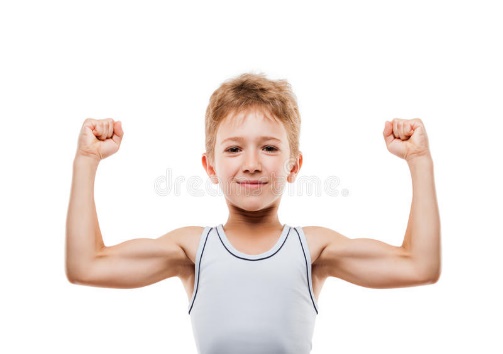 ΕΡΓΑΣΙΑ 1Η Σας παρακαλώ να διαβάσετε ένα παραμύθι για τον κορωνοϊό αφού πατήσετε  με ctrl+κλικ πάνω στο: https://www.infokids.gr/wp-content/uploads/2020/03/%CF%80%CE%B1%CF%81%CE%B1%CE%BC%CF%8D%CE%B8%CE%B9.pdfΣυνεχίστε την ενημέρωση σας  πατώντας ctrl+κλικ στο:https://safeYouTube.net/w/y485 εκεί ο ROBERT  το PLAYMOBIL θα σας δώσει χρήσιμες συμβουλές για μέτρα προστασίας που πρέπει να πάρουμε για τον κορωνοϊό.ΕΡΓΑΣΙΑ 2η Τώρα ήρθε η ώρα να παίξετε με το κρυπτόλεξο: <<κορωνοϊός και άθληση>>      Πατήστε  ctrl+κλικ στο:   https://www.liveworksheets.com/qk165563xn     Θα σας πω πως θα το παίξετε: όταν θα βρείτε μία λεξούλα θα πατάτε ένα ένα τα γράμματα με το κέρσορα και  θα τα αλλάζετε χρώμα. Αν κάνετε λάθος πατήστε ξανά το γράμμα που θέλετε να σβηστεί.  Έτσι θα σχηματιστεί η λέξη.Υπάρχουν 14 κρυμμένες λέξεις!!!   Αν βρείτε λιγότερες δεν πειράζει !!! Αρκεί η προσπάθεια!!! Μετά θα πάτε με ctrl+κλικ στο: https://padlet.com/smaroxanthi/fzb5cq05g5kn.Εκεί είναι ένας υπέροχος πίνακας γράφει: ο εκτυφλωτικός καμβάς μου.Κάτω δεξιά έχει έναν κύκλο ροζ που μέσα έχει ένα +Θα το πατήσετε και θα βγει ένα πλαίσιο .Εκεί μπορεί να γράψετε όπως στον υπολογιστή σας. Εγώ  θέλω να μου γράψετε  με το αρχικό  γράμμα από το όνομά σας τον  αριθμό των λέξεων που βρήκατε στο κρυπτόλεξο : π.χ    Σ  10 ΕΡΓΑΣΙΑ 2η 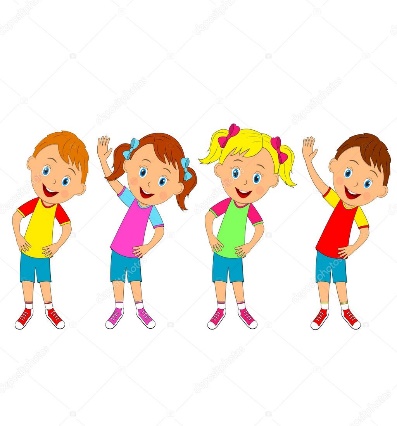 Τώρα ήρθε η ώρα να γυμναστείτε!!!                            Θα πατήσετε με ctrl+κλικ στο:https://safeshare.tv/x/ss5e9065fb84f4eΜέσα έχει ένα πρόγραμμα ασκήσεων διάρκειας 15 λεπτών!!!Είναι για να έχετε  καλή φυσική κατάσταση αυτές τις μέρες που είσαστε σπίτι!!!Σας παρακαλώ όταν μπορέσετε εκτελέστε τις ασκήσεις! Έχουν μουσική και μέτρημα!!ΔΕΝ ΞΕΧΝΑΤΕ ΟΜΩΣ ΟΤΙ Ο ΚΑΘΕΝΑΣ ΣΑΣ ΕΙΝΑΙ ΜΟΝΑΔΙΚΟΣ ΚΑΙ ΜΠΟΡΕΙ ΝΑ ΚΑΝΕΙ ΟΣΕΣ ΕΠΑΝΑΛΗΨΕΙΣ ΘΕΛΕΙ ΧΩΡΙΣ ΠΙΕΣΗ ΚΑΙ ΑΓΧΟΣ! Πχ  αν λέει 20 επαναλήψεις μπορεί να  κάνετε 8 ή 10. ΑΡΚΕΙ Η ΠΡΟΣΠΑΘΕΙΑ!!!Στο τέλος μίας εβδομάδας ή 7 ημερών από τότε που θα ξεκινήσετε τις ασκήσεις σας παρακαλώ να μπείτε με ctrl+κλικ στο: https://docs.google.com/document/d/1AaR4FZSl6eZxlR6QjSf0SAdVwTPOhtLnCE76kqRbseE/editΚαι να γράψετε στην πρώτη στήλη μόνο το αρχικό από το όνομα σας π.χ ΣΣτην δεύτερη στήλη το τμήμα σας π.χ ΔΙΣτην τρίτη στήλη  την ημερομηνία π.χ  10/5/2020Στην τέταρτη στήλη πόσες φορές κάνατε το πρόγραμμα ασκήσεων π.χ 3Τελειώσαμε!!!!ΣΑΣ ΕΥΧΑΡΙΣΤΩ ΠΟΛΥ !!! ΑΚΟΜΗ ΕΝΑ ΜΕΓΑΛΟ ΕΥΧΑΡΙΣΤΩ ΓΙΑ ΤΟΥΣ ΓΟΝΕΙΣ ΠΟΥ ΕΙΝΑΙ ΔΙΠΛΑ ΜΑΣ ΣΕ ΟΛΗ ΑΥΤΗΝ ΤΗΝ ΠΡΟΣΠΑΘΕΙΑ!!! ΚΑΙ ΔΕΝ ΞΕΧΝΑΜΕ: ΜΕΝΟΥΜΕ ΣΠΙΤΙ!!! ΓΙΑ ΝΑ ΒΓΟΥΜΕ ΠΟΙΟ ΔΥΝΑΤΟΙ !!! ΚΑΙ ΝΑ ΞΑΝΑΠΑΙΞΟΥΜΕ ΣΤΟΝ ΦΥΣΙΚΟ ΜΑΣ ΧΩΡΟ, ΣΤΗΝ ΑΥΛΗ ΤΟΥ ΣΧΟΛΕΙΟΥ ΜΑΣ !